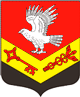 Муниципальное образование«ЗАНЕВСКОЕ ГОРОДСКОЕ ПОСЕЛЕНИЕ»Всеволожского муниципального района Ленинградской области

АДМИНИСТРАЦИЯПОСТАНОВЛЕНИЕ09.06.2017 г.                                                                                            № 355дер. ЗаневкаОб утверждении Перечня должностных лиц
администрации муниципального образования
«Заневское городское поселение»
Всеволожского муниципального района
Ленинградской области, уполномоченных составлять протоколы
об административных правонарушениях на территории
МО «Заневское городское поселение»         В соответствии с областным законом Ленинградской области от 02.07.2003  №47-оз «Об административных правонарушениях», администрация муниципального образования «Заневское городское поселение» Всеволожского муниципального района Ленинградской областиПОСТАНОВЛЯЕТ: Утвердить Перечень должностных лиц администрации муниципального образования «Заневское городское поселение» Всеволожского муниципального района Ленинградской области, уполномоченных составлять протоколы об административных правонарушениях на территории МО «Заневское городское поселение», согласно приложению. Настоящее постановление подлежит опубликованию в средствах массовой информации.    Настоящее постановление вступает в силу со дня его официального опубликования.  Контроль за исполнением настоящего постановления оставляю за собой.Глава администрации                                                                     А.В.Гердий Приложение УТВЕРЖДЕНпостановлением администрацииот 09.06.2017 г. № 355Переченьдолжностных лиц администрации МО «Заневское городское поселение» Всеволожского муниципального района Ленинградской области, уполномоченных составлять протоколы об административных правонарушениях на территории муниципального образования «Заневское городское поселение»№ п/пНаименование должности лица, уполномоченного составлять протоколы об административных правонарушенияхСтатьи областного закона Ленинградской области от 02.07.2003  №47-оз «Об административных правонарушениях»1Заместитель главы администрации7.2, 7.2-1, 7.6, 8.12Начальник сектора управления муниципальным имуществом и ЖКХст. 2.2, 2.2-1, 2.3, 2.6, 2.11, 3.1, 3.2, 3.3, 3.5, 3.7, 4.4, 4.8, 4.9, 4.103Начальник сектора архитектуры, градостроительства и землеустройстваст. 4.2, 4.3, 4.5, 4.6, 4.7, 4.11, 4.12,   9.14Главный специалист по ГО и ЧС и безопасностист. 2.10